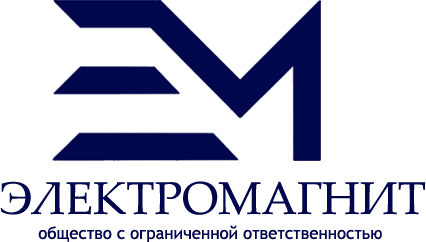 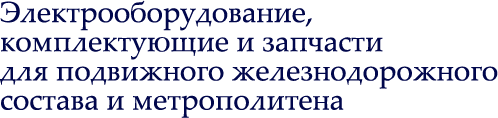 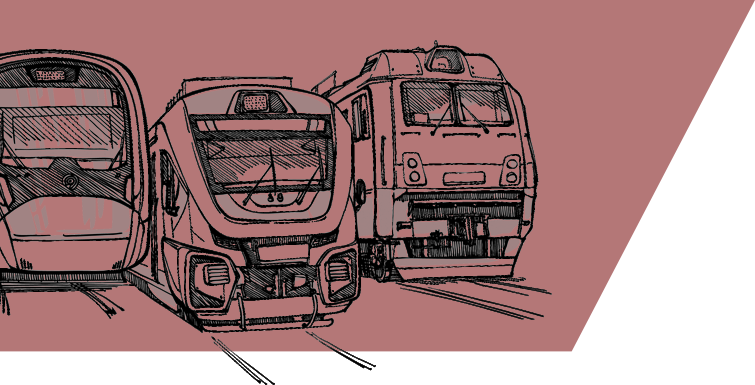 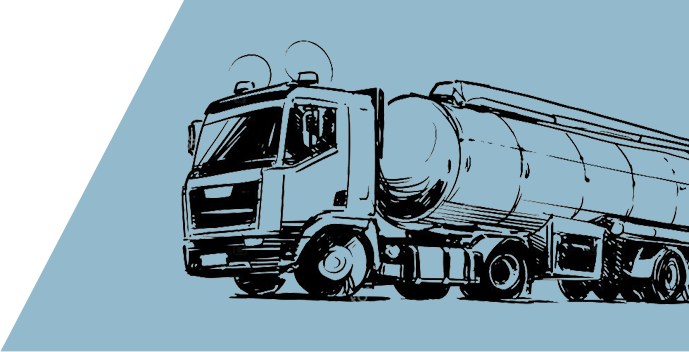 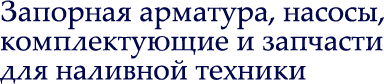 Запросы по стоимости и наличию продукции направляйте на электронный адрес: bakanov-sa@mail.ruили звоните8-999-110-88-20 моб.8 (495) 113-28-83 раб.№НаименованиеОбозначениеНапр.Базовый чертежВЕНТИЛИ ЭЛЕКТРОПНЕВМАТИЧЕСКИЕВЕНТИЛИ ЭЛЕКТРОПНЕВМАТИЧЕСКИЕВЕНТИЛИ ЭЛЕКТРОПНЕВМАТИЧЕСКИЕВЕНТИЛИ ЭЛЕКТРОПНЕВМАТИЧЕСКИЕВЕНТИЛИ ЭЛЕКТРОПНЕВМАТИЧЕСКИЕ1Вентиль электропневматический1В.00350; 1106ТР.299.002 2Вентиль электропневматический1В.008245ТР.455.0123Вентиль электропневматическийВВ-124...1102ТХ.956.0004Вентиль электропневматическийВВ-111124...1102ТХ.959.0345Вентиль электропневматическийВВ-111324...1102ТХ.959.0496Вентиль электропневматическийВВ-111524...1102ТХ.959.0577Вентиль электропневматическийВВ-1311 75; 1102ТХ.959.0368Вентиль электропневматическийВВ-131375; 1102 ТХ.959.0519Вентиль электропневматическийВВ-1315 75; 1102ТХ.959.05710Вентиль электропневматическийВВ-141575; 1102ТХ.959.05711Вентиль электропневматическийВВ-171575; 1102ТХ.959.05712Вентиль электропневматическийВВ-1113Ш-12713Вентиль электропневматическийВВ-1911Ш-12714Вентиль электропневматическийВВ-224; 752ТХ.999.00615Вентиль электропневматическийВВ-2А505ТР.455.011-0416Вентиль электропневматическийВВ-2А-2505ТР.455.011-0717Вентиль электропневматическийВВ-2Б505ТР.455.011-14 18Вентиль электропневматическийВВ-2В-1505ТР.455.011-2219Вентиль электропневматическийВВ-2Г1105ТР.455.01120Вентиль электропневматическийВВ-2Г-1 1106ТР.295.00621Вентиль электропневматическийВВ-2Г-21105ТР.455.01122Вентиль электропневматическийВВ-2Г-31105ТР.455.011-0223Вентиль электропневматическийВВ-2Г-41105ТР.455.011-1724Вентиль электропневматическийВВ-2Г-511025Вентиль электропневматическийВВ-2Г-1311026Вентиль электропневматическийВВ-2Г-Э1105ТП.440.001-4Э27Вентиль электропневматическийВВ-2Д-150; 1105ТР.455.011-0628Вентиль электропневматическийВВ-2Д-250; 1105ТР.455.011-0529Вентиль электропневматическийВВ-2Э11030Вентиль электропневматическийВВ-3505ТР.455.00931Вентиль электропневматическийВВ-324...1102ТХ.999.00732Вентиль электропневматическийВВ-3А24...752ТХ.999.00733Вентиль электропневматическийВВ-3Б505ТР.455.009-0434Вентиль электропневматическийВВ-3Г1105ТР.455.00935Вентиль электропневматическийВВ-3Г-11105ТР.455.009-0536Вентиль электропневматическийВВ-3Ш110ВЭПВ.629406.007-0237Вентиль электропневматическийВВ-2338Вентиль электропневматическийВВ-8339Вентиль электропневматическийВВ-3212...2202ТХ.956.00640Вентиль электропневматическийВВ-32 ~ 22041Вентиль электропневматическийВВ-32 (сталь)12...2202ТХ.956.00642Вентиль электропневматическийВВ-32Ш12...2202ТХ.999.01143Вентиль электропневматическийВВ-32Ш ~ 22044Вентиль электропневматическийВВ-3412...2202ТХ.956.00745Вентиль электропневматическийВВ-34Ш12...2202ТХ.999.01246Вентиль электропневматическийВВ-1024...1106ТД.295.01047Вентиль электропневматическийЭВ-5 (01÷23)24...1106ТС.295.005 (01÷23)48Вентиль электропневматическийЭВ-5-241106ТС.295.005-2449Вентиль электропневматическийЭВ-8506ТН.295.00850Вентиль электропневматическийЭВ-14506ТН.295.01451Вентиль электропневматическийЭВ-15506ТН.295.01552Вентиль электропневматическийЭВ-16506ТН.295.01653Вентиль электропневматическийЭВ-17506ТН.295.01754Вентиль электропневматическийЭВ-20506ТН.295.02055Вентиль электропневматическийЭВ-22506ТН.295.02256Вентиль электропневматическийЭВ-29506ТН.295.02957Вентиль электропневматическийЭВ-50506ТЕ.295.05058Вентиль электропневматическийЭВ-052506ТЕ.295.05259Вентиль электропневматическийЭВ-053506ТЕ.295.05360Вентиль электропневматическийЭВ-054506ТЕ.295.05461Вентиль электропневматическийЭВ-55 (01...08)24...1106ТН.295.055 (01...08)62Вентиль электропневматическийЭВ-55-07 (ст.)506ТН.295.055-0763Вентиль электропневматическийЭВ-58 (01...07)24...1106ТН.295.058 (01...07)64Вентиль электропневматическийЭВ-59~3806ТН.295.05965Вентиль электропневматическийЭВ-64506ТН.295.06466Вентиль электропневматическийЭВВ-3506ТС.295.00367Вентиль электропневматическийЭВВ-37506ТН.295.03768Вентиль электропневматическийЭВВ-051506ТЕ.295.05169Вентиль токоприемника э/пЭВТ-4506ТС.295.004.0070Вентиль токоприемника э/пЭВТ-54 (02)50; 1106ТН.295.054 (02)71Вентиль электропневматический50170.076.272Вентиль электропневматический50170.05073Вентиль электропневматическийВЗ-6050;~3806ТН.295.00674Вентиль электропневматическийВЗ-150; 505ТЕ.455.00875Вентиль электропневматическийВЗ-5750;~3806ТН.295.05776Вентиль электропневматическийВЗ-57-02506ТН.295.057-0277Вентиль электропневматическийВЗ-57-0350; 1106ТН.295.057-0378Вентиль электропневматическийЭПВ-120 с разъемомВП.002.00.00.00079Вентиль электропневматическийЭПВ-120 без разъемаВП.002.00.00.000ДЛЯ ЧЕШСКОГО ПОДВИЖНОГО СОСТАВАДЛЯ ЧЕШСКОГО ПОДВИЖНОГО СОСТАВАДЛЯ ЧЕШСКОГО ПОДВИЖНОГО СОСТАВАДЛЯ ЧЕШСКОГО ПОДВИЖНОГО СОСТАВАДЛЯ ЧЕШСКОГО ПОДВИЖНОГО СОСТАВА1Вентиль электропневматическийVTM248Ed 332 050 a /II2Вентиль электропневматическийVTM548Ed 332410/а/II3Вентиль электропневматическийVTM648Ed 332410/ а/III4Вентиль электропневматическийVTM724Ed 332550/b /I5Вентиль электропневматическийVTM848Ed 332550/ b/II6Вентиль электропневматическийVTM1124Ed 334697/ а/I7Вентиль электропневматический2VTM448Ed 332410/ а/I8Вентиль электропневматический2VTM548Ed 332410/а/II9Вентиль электропневматический2VTM848Ed 332550/ b/IV10Вентиль электропневматический4VTM548Ed 332596/а/I11Вентиль электропневматическийEV-51/I48;1104-23092212Вентиль электропневматическийEV-51/II48;1104-23092513Вентиль специальныйVTS; 1VTS2; 2VTS2Ed 231197 (I...IV)ВЕНТИЛИ ЭЛЕКТРОГИДРАВЛИЧЕСКИЕВЕНТИЛИ ЭЛЕКТРОГИДРАВЛИЧЕСКИЕВЕНТИЛИ ЭЛЕКТРОГИДРАВЛИЧЕСКИЕВЕНТИЛИ ЭЛЕКТРОГИДРАВЛИЧЕСКИЕВЕНТИЛИ ЭЛЕКТРОГИДРАВЛИЧЕСКИЕ1Вентиль э/гидравлический55-335Д24...110ВЫКЛЮЧАТЕЛИВЫКЛЮЧАТЕЛИВЫКЛЮЧАТЕЛИВЫКЛЮЧАТЕЛИВЫКЛЮЧАТЕЛИ1ВыключательПВУ-5 ( 01...08)1106ТС. 227.0052ВыключательКУ-5-153506ТН.265.1533ВыключательКУ-5-1621106ТН.265.1624ВыключательКУ-5-2566ТН.265.2565ВыключательКУ-7-1586ТН.265.1586ВыключательКУ-9-1641106ТН.265.1647ВыключательКУ-9-148506ТН.265.1488ВыключательКУ-9-1496ТН.265.1499Блок выключателейКУ-9-1506ТН.265.15010ВыключательКУ-9-1516ТН.265.15111ВыключательКУ-9-1536ТН.265.15312ВыключательКУ-9-1636ТН.265.16313ВыключательКУ-9-1976ТН.265.19714Блок выключателейКУ-9-2056ТН.265.20515ВыключательКУ-9-2066ТН.265.20616ВыключательКУ-9-2956ТН.265.29517ВыключательКУ-9-2996ТН.265.29918ВыключательКУ-9-3006ТН.265.30019ВыключательКУ-12-1556ТН.265.15520ВыключательКУ-12-2576ТН.265.25721ВыключательКУ-12-3016ТН.265.301БЛОКИРОВКИБЛОКИРОВКИБЛОКИРОВКИБЛОКИРОВКИБЛОКИРОВКИ1БлокировкаПБ-33-02А6ТЕ.741.0022БлокировкаПБ-33-02Б6ТЕ.741.003ТИФОНЫ, РЕВУНЫ, СВИСТКИТИФОНЫ, РЕВУНЫ, СВИСТКИТИФОНЫ, РЕВУНЫ, СВИСТКИТИФОНЫ, РЕВУНЫ, СВИСТКИТИФОНЫ, РЕВУНЫ, СВИСТКИ1ТифонТ-37-Э5ТН.413.020  2ТифонТ-37-Э-МТ.002.00.0003ТифонТ-95ТН.413.0094ТифонА58А 58.0015РевунТС-15ВЭПВ.006354.0156РевунТС-225ТН.413.0227Тифон со свистком Т-37-Э-МТ.003.00.0008СвистокС-17 (02)505ТН.413.0179Свисток сигнальныйС.004.00.00010Клапан тифона и свистка111сбВЭПВ.30627.02211Пластина тифона345.00712Пластина тифона345.00813Мембрана тифонаТ-37-Э03.45.35.01714МембранаТС-228ТН.417.00615Мембрана1375-0100/110-1616МембранаЭ290.94.31.0117Кольцо мембраныЭ290.94.31.05ЭЛЕКТРОМАГНИТЫЭЛЕКТРОМАГНИТЫЭЛЕКТРОМАГНИТЫЭЛЕКТРОМАГНИТЫЭЛЕКТРОМАГНИТЫ1ЭлектромагнитЭТ-5275; 1102ТХ.959.0032ЭлектромагнитЭТ-5424...1102ТХ.959.0103Электромагнит блокировочныйFA-12110Т.509.81.02.00ЗАЩЕЛКИЗАЩЕЛКИЗАЩЕЛКИЗАЩЕЛКИЗАЩЕЛКИ1Защелка2ZB; 3ZB; 3ZB124;48Ed 62658/е2Защелка4ZB148;110Ed 334317/аРАСПРЕДЕЛИТЕЛИРАСПРЕДЕЛИТЕЛИРАСПРЕДЕЛИТЕЛИРАСПРЕДЕЛИТЕЛИРАСПРЕДЕЛИТЕЛИ1РаспределительРЭП-1-1-15ПИ.023.00.00.0002РаспределительРЭП-1-1-20ВЭПВ.305601.200-013РаспределительРЭП-1-1-25ПИ.020.00.00.0004РаспределительРЭП-2-1-15ПИ.027.00.00.0005РаспределительРЭП-2-1-20ПИ.011.00.00.0006Распределитель РЭП 1-2-20ПИ.038.00.00.0007РаспределительРЭП-1-2-40ПИ.022.00.00.000КОНТАКТОРЫ И РЕЛЕКОНТАКТОРЫ И РЕЛЕКОНТАКТОРЫ И РЕЛЕКОНТАКТОРЫ И РЕЛЕКОНТАКТОРЫ И РЕЛЕ1КонтакторПК-7532ТХ.420.013.012Контактор кулачковыйКЭ-1536ТН.242.1533Контактор кулачковый6ТН.242.0204КонтакторSVAD6Ed 0303725КонтакторSVAD7Ed 0303736КонтакторSVAD9Ed 0303757КонтакторSVAD11Ed 0305698Контактор1SVAD5Ed 0302059Контактор1SVAD8Ed 03064210Контактор2SVAD4Ed 030457/a11Контактор2SVAD5Ed 030570/b12Контактор2SVAD6Ed 03037213Контактор3SVAD4Ed 03057114Контактор3SVAD6Ed 030552/e15Контактор3SVAD7;4SVAD7Ed 03046616Контактор7SVAD7;8SVAD7Ed 03052017Контактор10SVAD7;11SVAD7Ed 03067818Контактор4SMD17Ed 130883/I/d19Контактор1SMAD3;1SMAD4Ed 13061020КонтакторSVD2; SVD6Ed 030275/a21КонтакторSVD3Ed 451626/I22Контактор1SVD3;2SVD3Ed 03058023КонтакторSMD7; SMD8Ed 03027324КонтакторSMD11Ed 13065225Контактор2SMD8Ed 03027326Контактор2SMD20Ed 13085627Контактор39SM1Ed 130175/I28Контактор э/м41SMEd 13018429Контактор э/п7SP; 8SPEd 03012430Реле дифференциальное4RR PD-10ВЭПВ.006354.061КЛАПАНЫКЛАПАНЫКЛАПАНЫКЛАПАНЫКЛАПАНЫ1Клапан э/пКП-1506ТС.399.0032Клапан э/пКП-6КП.016.00.00.0003Клапан э/пКП-8 (01...05)50...1106ТС.399.0084Клапан э/пКП-8-02Ш1106ТС.399.008-025КлапанКП-17-03А171.005 6КлапанКП-17-03Б5ТН.456.0137Клапан пантографаКП-17-09А506ТН.399.0298КлапанКП-291106ТС.399.0299КлапанКП-36506ТЕ.399.03610КлапанКП-39506ТС.399.03911КлапанКП-406ТН.399.04012Клапан т/пКП-41506ТН.399.04113Клапан песочницыКП-516ТН.399.051 14Клапан э/пКП-53 (01...05)50...1106ТН.399.05315КлапанКП-54506ТН.399.05416Клапан продувкиКП-100 (03)506ТН.399.100 17Клапан продувкиКП-110(01...06)50...1106ТН.399.110 18Клапан э/пКПЭ-9506ТН.399.00919Клапан э/бл.КПЭ-99(01...04)50...1106ТН.399.09920Клапан разгрузочныйКР-1506ТС.399.00121Клапан разгрузочныйКР-50506ТН.399.05022Клапан разгрузочныйКР-50-01506ТН.399.050-0123Клапан сигналаКС-526ТН.399.05224Клапан токоприемникаКТ-20506ТС.399.02025Клапан КП-166ТС.399.01626КлапанКЛП-3224...220ВЭПВ.30627.02127Клапан предохранительный216  2-1(0,4 Мпа)28Клапан предохранительныйЭ-216  2-2(1,0 Мпа)ВЭПВ.306.01629Клапан обратныйЭ-155 (G1  ½-В)КП.003.00.00.00030Клапан обратныйЭ-155 А (G1  ¼-В)КП.003.00.00.000-0131Клапан обратныйЭ-175 КП.018.00.00.000КРАНЫ ШАРОВЫЕКРАНЫ ШАРОВЫЕКРАНЫ ШАРОВЫЕКРАНЫ ШАРОВЫЕКРАНЫ ШАРОВЫЕ1Кран шаровойКШ DN6КШЦМ.01.1006016-012Кран шаровойКШ DN8 (0801; аналог 4333)КШЦМ.01.1008010-013Кран шаровойКШ DN8 4332КШРШ.01.1008010-044Кран шаровойКШ DN15 (1501; аналог 4302Д)КШЦМ.01.1015010-015Кран шаровойКШ DN20 (2001; аналог 4300)КШЦМ.03.1020010-016Кран шаровойКШ DN20 (2002; аналог 4301)КШЦМ.01.1020010-017Кран шаровойКШ DN20 (2003; аналог 4325)КШЦМ.02.1020010-018Кран шаровойКШ DN20 4326КШРМ.01.1020010-019Кран шаровойКШ DN25 (2501; аналог 4308)КШЦМ.01.1025010-0110Кран шаровой КШ DN 32КШЦМ.01.1032010-0111Стоп-кранDN 20 (аналог 138-01)КШЦМ 04.1020010-01 12Кран шаровой с МВ (нерж.)DN 15КШРМ.02.1015010-04.00013Кран шаровой с МВ (нерж.)DN 20КШРМ.04.1020010-04.00014Кран шаровой в компл. с фланцами и крепежом (ст. 09Г2С)КШ DN40 1,6МпаКШЦМФ.01.1040016-0315Кран шаровой в компл. с фланцами и крепежомКШ DN50 1,6МпаКШЦМФ.01.1050016-0116Кран шаровой нерж. в компл. с фланцами и крепежомКШ DN50 1,6МпаКШЦМФ.01.1050016-0217Кран шаровой в компл. с фланцами и крепежом (ст. 09Г2С)КШ DN50 1,6МпаКШЦМФ.01.1050016-0318Кран шаровый алюминиевыйКШ DN50 0,6 МпаКШРФ.03.1050016-04.00019Кран шаровой КШ DN80/60 0,6МпаКШЦФ.01.2080006-0120Кран шаровой в компл. с фланцами и крепежомКШ DN80/60 0,6МпаКШЦФ.01.2080006-0121Кран шаровой нерж.  с квадратными фланцамиКШ DN80/60 0,6МпаКШЦФ.01.2080006-0222Кран шаровой нерж. в компл. с квадратными фланцами и крепежомКШ DN80/60 0,6МпаКШЦФ.01.2080006-0223Кран шаровой нерж. в компл. с круглыми с фланцами и крепежомКШ DN80/60 0,6МпаКШЦФ.02.2080006-0224Кран шаровой нерж. с круглыми фланцами (без компл.)КШ DN80/60 0,6МпаКШЦФ.02.2080006-0225Кран шаровой полнопрох. в компл. с фланцами и крепежом (ст. 09Г2С)КШ DN80 0,6МпаКШЦМФ.01.1080006-0326Кран шаровой полнопрох. цельносварнойКШ DN80КШЦФ.01.1080010-0127Кран шаровой полнопрох.цельносварной фланц. (нерж.)КШ DN80КШЦФ.01.1080010-0228Кран шаровой полнопрох. в компл. с фланцами и крепежомКШ DN80 0,6МпаКШЦМФ.01.1080006-0129Кран шаровой полнопрох. межфланц. (нерж.)КШ DN80КШЦМФ.01.1080006-0230Кран шаровый алюминиевыйКШ DN80 0,6 МпаКШРФ.04.1080016-04.00031Кран шаровой полнопрох. в компл. с фланцами и крепежом (ст. 09Г2С)КШ DN100 0,6МпаКШЦМФ.01.1100006-0332Кран шаровой полнопрох. в компл. с фланцами и крепежомКШ DN100 0,6МпаКШЦМФ.01.1100006-0133Кран шаровой 100 полнопрох. цельносварнойКШ DN100КШЦФ.01.1100006-0134Кран шаровой 100 полнопрох. межфланц. (нерж.)КШ DN100КШЦМФ.01.1100006-0235Кран шаровой 100 полнопрох.цельносварной фланц. (нерж.)КШ DN100КШЦФ.01.1100006-0236Кран шаровый алюминиевыйКШ DN100 0,6 МпаКШРФ.05.1100006-0437Кран 4-х ходовой 160 кг/см²КО-512.17.04.000ЗАПЧАСТИ И КОМПЛЕКТУЮЩИЕ К БЕНЗОВОЗАМ, АВТОМОБИЛЬНЫМ И АВИАЦИОННЫМ ТОПЛИВОЗАПРАВЩИКАМЗАПЧАСТИ И КОМПЛЕКТУЮЩИЕ К БЕНЗОВОЗАМ, АВТОМОБИЛЬНЫМ И АВИАЦИОННЫМ ТОПЛИВОЗАПРАВЩИКАМЗАПЧАСТИ И КОМПЛЕКТУЮЩИЕ К БЕНЗОВОЗАМ, АВТОМОБИЛЬНЫМ И АВИАЦИОННЫМ ТОПЛИВОЗАПРАВЩИКАМЗАПЧАСТИ И КОМПЛЕКТУЮЩИЕ К БЕНЗОВОЗАМ, АВТОМОБИЛЬНЫМ И АВИАЦИОННЫМ ТОПЛИВОЗАПРАВЩИКАМЗАПЧАСТИ И КОМПЛЕКТУЮЩИЕ К БЕНЗОВОЗАМ, АВТОМОБИЛЬНЫМ И АВИАЦИОННЫМ ТОПЛИВОЗАПРАВЩИКАМ1Клапан донный КД-Б-1002Клапан предохранительный461026-42180603КлючЕ 3-8-1ПИ.606.00.00.0004Люк битумный ЛЦ-Б-5005Петля ТМТ-30ПИ.014.00.00.0006Провод АКБ (L-450мм)331047Провод АКБ (L-650мм)8Ручка 230х170ПИ.007.00.00.0009Указатель топлива УТМ10Устройство дыхательноеУД 2-80 с ОП-5011Фильтр угловой сетчатый29-1012Фильтр тонкой очисткиДУ-8013Фильтр грубой очисткиДУ-8014Фильтр грубой очисткиДУ-10015Фильтр грубой очисткиДУ-15016МаслобакМБ-3л17Емкость калибровочнаяПИ.071.00.00.00018Указатель уровня жидкости - 318ПИ.070.00.00.00019Указатель уровня жидкости - 420ПИ.072.00.00.00020Регулятор давления DU80/26AПИ.094.00.00021Пробоотборник 4ЛПИ.096.00.00022Бортовой штуцер ПИ.095.00.00023Барабан намотки рукавовБНР.71-1200-G2 правый/левыйПИ.062.00.00.000-14 (15)24Барабан намотки рукавовБНР.71-1300-G2 правый/левыйПИ.062.00.00.000 (01)25Барабан намотки рукавовБНР.71-1400-G2 правый/левыйПИ.062.00.00.000-02 (03)26Барабан намотки рукавовБНР.71-1500-G2 правый/левыйПИ.062.00.00.000-016 (17)27Барабан намотки рукавовБНР.71-1600-G2 правый/левыйПИ.062.00.00.000-04 (05)28Барабан намотки рукавовБНР.71-1800-G2 правый/левыйПИ.062.00.00.000-06 (07)29Барабан намотки рукавовБНР.93-1200-G2 ½ правый/левыйПИ.067.00.00.000-10 (11)30Барабан намотки рукавовБНР.93-1300-G2 ½ правый/левыйПИ.067.00.00.000-12 (13)31Барабан намотки рукавовБНР.93-1400-G2 ½ правый/левыйПИ.067.00.00.000-14 (15)32Барабан намотки рукавовБНР.93-1500-G2 ½ правый/левыйПИ.067.00.00.000-16 (17)33Барабан намотки рукавовБНР.93-1600-G2 ½ правый/левыйПИ.067.00.00.000-18 (19)34Барабан намотки рукавовБНР.93-1800-G2 ½ правый/левыйПИ.067.00.00.000 (01)35Барабан намотки рукавовБНР.93-1900-G2 ½ правый/левыйПИ.067.00.00.000-02 (03)36Барабан намотки рукавовБНР.188-520-DU25 правый/левыйПИ.077.00.000-02 (03)37Барабан намотки рукавовБНР.188-520-DU32 правый/левыйПИ.077.00.000 (01)38Насос топливный СШН 50/600ПИ.104.00.000 (01)39Насос топливный с гидромотором СШН 50/600ПИ.104.00.000-02 (03)40Насос топливный СШН 80/120041Насос топливный с гидронасосом НШ-16СШН 80/120042Насос топливный с аксиально-поршневым гидроприводом №28СШН 80/120043Насос топливный с аксиально-поршневым гидроприводом №56СШН 80/120044Насос топливный с гидронасосом НШ-16СШН 150/4000БАРАБАНЫ ЗАЗЕМЛЕНИЯБАРАБАНЫ ЗАЗЕМЛЕНИЯБАРАБАНЫ ЗАЗЕМЛЕНИЯБАРАБАНЫ ЗАЗЕМЛЕНИЯБАРАБАНЫ ЗАЗЕМЛЕНИЯ1Барабан заземленияБЗЗ-10ПИ.006.00.00.0002Барабан заземленияБЗЗ-10.01ПИ.006.00.00.000-013Барабан заземленияБЗЗ-10.02ПИ.006.00.00.000-024Барабан заземленияБЗЗ-15ПИ.006.00.00.000-035Барабан заземленияБЗЗ-15.01ПИ.006.00.00.000-086Барабан заземленияБЗЗ-15.02ПИ.006.00.00.000-047Барабан заземленияБЗЗ-30ПИ.006.00.00.000-058Барабан заземленияБЗЗ-30.01ПИ.006.00.00.000-069Барабан заземленияБЗЗ-30.02ПИ.006.00.00.000-0710Барабан заземленияБЗ-30.01ВЭПВ.305601.01711Клин к БЗЗБЗЗ-10.01ВЭПВ.305601.017.0412Кронштейн к БЗЗПИ.006.04.00.00013Барабан заземления алюминиевыйБЗА-30ПИ.056.00.00014Барабан заземления алюминиевыйБЗА-30.01ПИ.056.00.000-01МЕХАНИЗИРОВАННЫЙ ИНСТРУМЕНТМЕХАНИЗИРОВАННЫЙ ИНСТРУМЕНТМЕХАНИЗИРОВАННЫЙ ИНСТРУМЕНТМЕХАНИЗИРОВАННЫЙ ИНСТРУМЕНТМЕХАНИЗИРОВАННЫЙ ИНСТРУМЕНТ1Разгонщик гидравлическийР-25РГР.009.00.000-022Устройство гидравлическое натяжноеУНГПИ.066.00.0003Домкрат путевойДПГ 10ДПГ.10.027-01.00.0004Домкрат путевойДПГ 20ДПГ.20.028-01.00.0005Устройство для смазкиСР-1СР.001.00.00.0006Станок рельсосверлильныйСТРС-БСТРС-Б.005.00.0007Станок рельсорезныйСТРРСТРР-01.003.00.0008Рихтовщик гидравлическийРИГРИГ.029.00.0009Тележка к гайковерту10Рихтовщик гидравлический моторныйРГУ 1МРИГ.030.00.00.00011Шуруповерт электрическийШВ2М12Ключ шурупогаечный с бензиновым двигателемКШГ 1БГВ.007.00.00.000КОМПЛЕКТАЦИЯ ДЛЯ ОБДУВКИ СТРЕЛОЧНЫХ ПЕРЕВОДОВКОМПЛЕКТАЦИЯ ДЛЯ ОБДУВКИ СТРЕЛОЧНЫХ ПЕРЕВОДОВКОМПЛЕКТАЦИЯ ДЛЯ ОБДУВКИ СТРЕЛОЧНЫХ ПЕРЕВОДОВКОМПЛЕКТАЦИЯ ДЛЯ ОБДУВКИ СТРЕЛОЧНЫХ ПЕРЕВОДОВКОМПЛЕКТАЦИЯ ДЛЯ ОБДУВКИ СТРЕЛОЧНЫХ ПЕРЕВОДОВ1Клапан электропневматический антивандальный (обдувки стрелочного перевода)ЭПК-84(КЭПА-1)24;160ВКП.002.0.00.0002Соленоид (для клапана обдувки КЭПА всех видов)КСЭ.500.40-0424;160В3Соленоид (для клапана обдувки ЭПК)ЭС-20/13-1,520В4Соленоид (для клапана обдувки ЭПК)ЭС-160/13-1,5160В5Устройство  АУС (гребенка, рукава, тройники)ПИ.005.00.00.0006Колонка шланговой системы АУС (с краном)КШО-00-0007Гребенка к устройству АУС (без тройников)8Коробка распределительная (клеммная)КР.001.00.00.0009Крепление пружинное для крепления ТЭНа (электрический обогрев стрелочного перевода)ФОРСУНКИ, РЕГУЛЯТОРЫ,ФИЛЬТРЫФОРСУНКИ, РЕГУЛЯТОРЫ,ФИЛЬТРЫФОРСУНКИ, РЕГУЛЯТОРЫ,ФИЛЬТРЫФОРСУНКИ, РЕГУЛЯТОРЫ,ФИЛЬТРЫФОРСУНКИ, РЕГУЛЯТОРЫ,ФИЛЬТРЫ1ФильтрЭ-114ФЛ.001.00.00.0002Форсунка песочницыОНЗ-64ВЭПВ.30627.0273Форсунка песочницы с редукторомОНЗ-64РФР.004.00.00.0004Регулятор давленияАК-11АРЭ.015.00.00.0005Регулятор давленияАК-11БРЭ.014.00.00.000